SudokopytníciChodí po …….prstech, které jsou zakončeny …………….. .Rozdělení:přežvýkavcimají složený ……………. .. Nejprve se potrava shromažďuje a začne rozkládat v bachoru. Pak se dostane do čepce, ze kterého se vrací zpět do dutiny ústní. Znovu je rozmělněna a putuje do knihy a na konec do …………… Mezi přežvýkavce patří a) hospodářsky významná zvířata:tur domácí, skot            samice = …………, jalovice neměla mládě, mládě =……..                        samec =  býk, vykastrovaný =…………             využití: maso se jmenuje …………., tuk = lůj, mléko a mléčné výrobky, kůže - kožených bot, bundy,                            ovce domácí            samice =  ovce, mládě = …………            samec=  ………….., vykastrovaný = …………            využití: maso se jmenuje ………, mléko a mléčné výrobky, kůže - kožichy, srst – vlna,             střeva  – obal na párky a vinné klobásy            koza domácí            samice = koza, mládě = ………..            samec = …………., vykastrovaný = hňup            využití: maso, mléko a mléčné výrobky, kůže – kožené rukavice          b) ze zoologických zahrad známe:            velbloud jednohrbý nebo – li   ………..                                                                      velbloud dvouhrbý nebo – li  ………..            uveď další 3 zástupce (rodovým a druhovým jménem)          c)  v našich lesích žijí tzv. jelenovití:             srnec obecný, samice =……………, mládě =………..             jelen evropský,  samice = ……………, mládě= ………             v oborách: daněk skvrnitý, muflon evropský             V oboře bývalém vojenském prostoru Ralsko – zubr evropský. V Severní Americe  na prériích             žije jeho příbuzný zubr americký = ……..            Co je to obora?            Jak vypadá prérie?         d) v severských oblastech žijí tzv. jelenovití:           1. v tundře sob polární            2. v tajze  los evropský                   Jaký je rozdíl mezi tajgou a tundrou?Často se u sudokopytníků vyskytují rohy nebo parohy.Rohy jsou ze zrohovatělé kůže. Jsou duté a nasazené na kostní výběžek. Rostou po celý život a zvíře je neshazuje.   Parohy jsou z kostí. Nejsou duté. Na podzim jsou shazovány a na jaře znovu vyrůstají. U jelenovitých mají paroží pouze samci, u sobů samec se samicí.  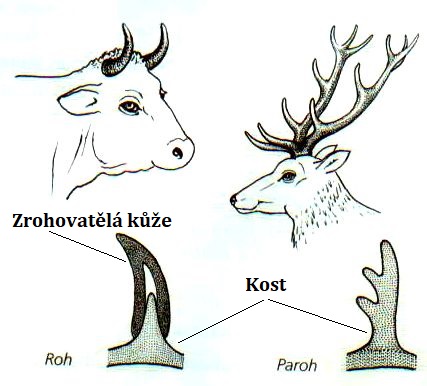 Poznáš nás?       ………………………………..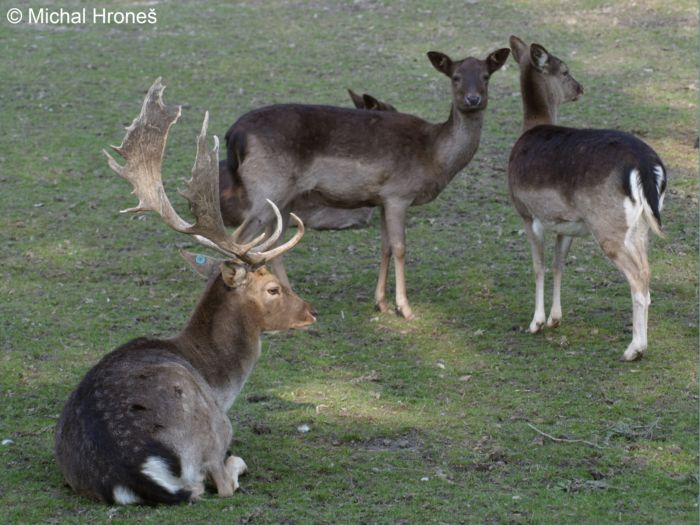        …..............................................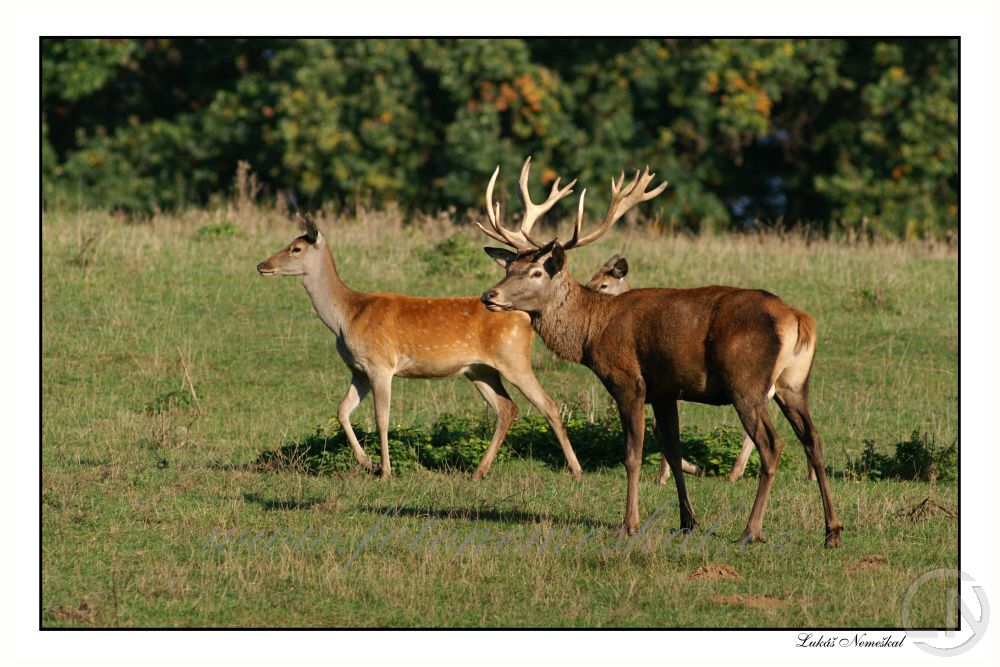      ………………………………….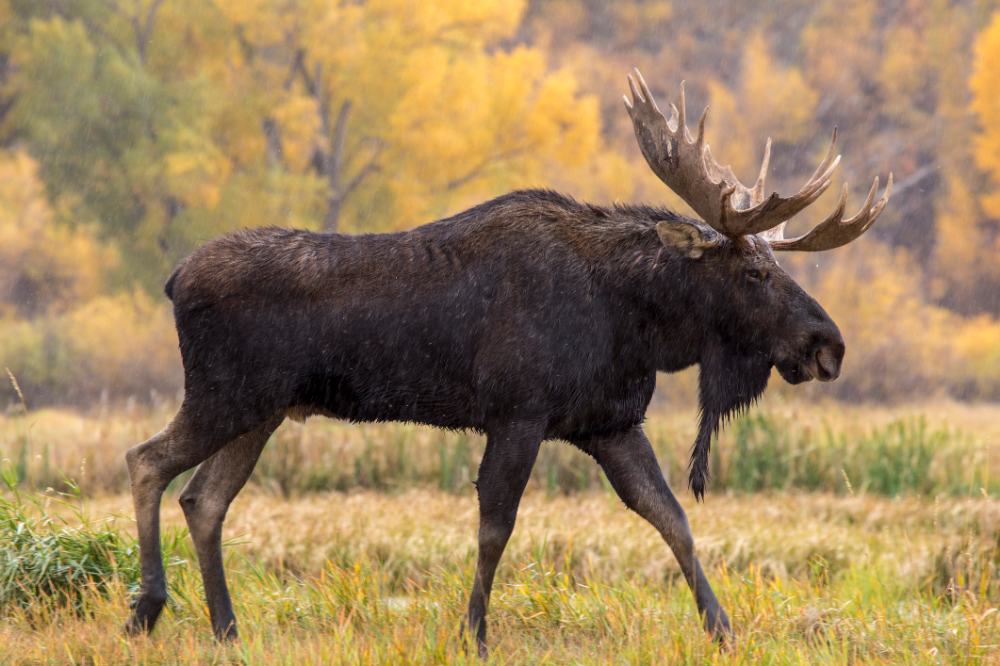        …………………………………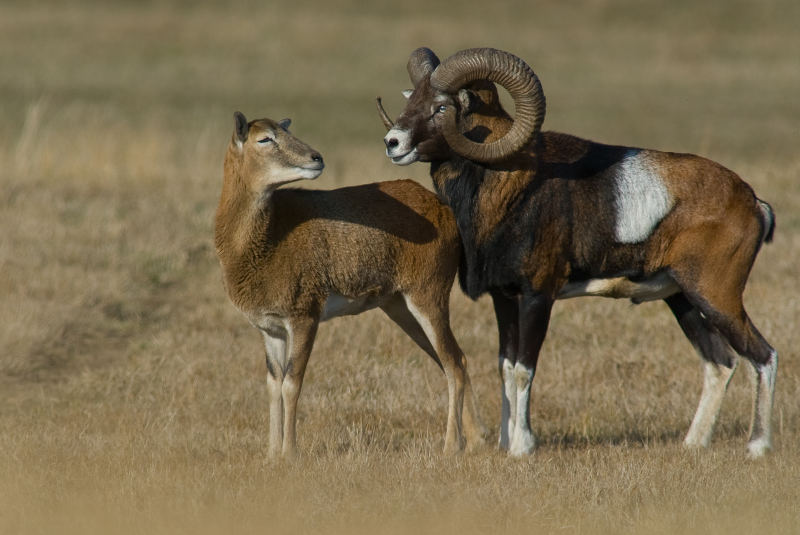     ………………………………….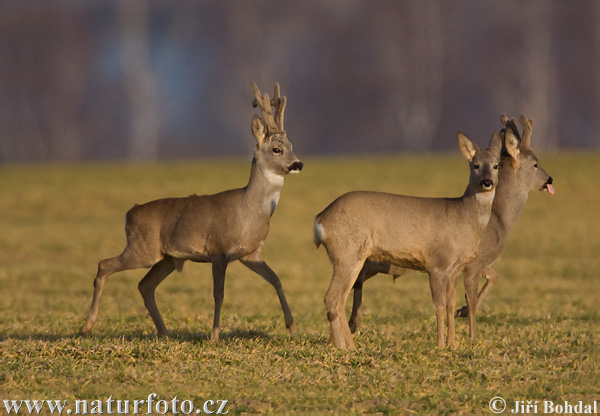        …………………………………………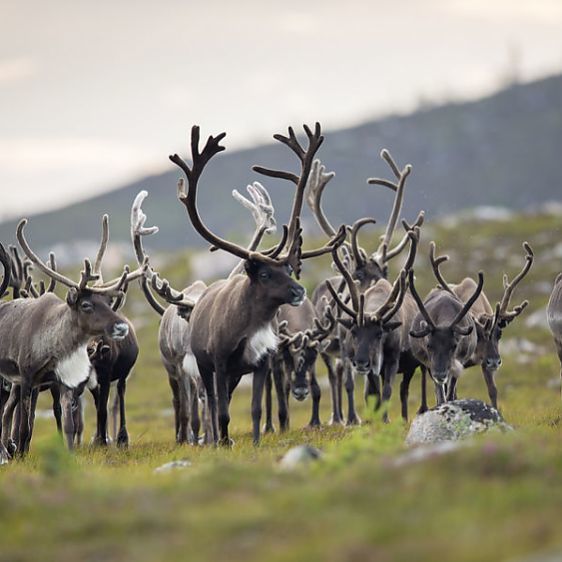                                                                                                                        Termín odevzdání: 20. 1. 2021